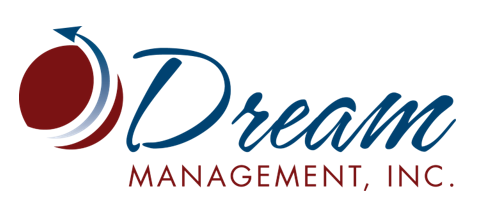 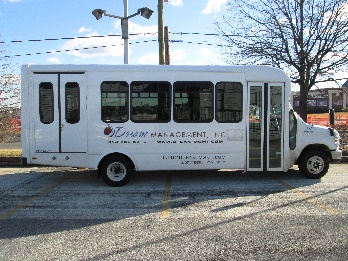 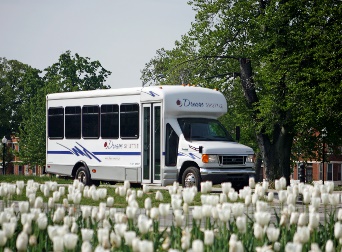       Transportation Services                               Capabilities StatementDream Management Inc. is a transportation company with 21 years of industry experience. We operate in the Maryland, Virginia and D.C areas and have established a reputation for excellent performance with both the U.S Government and private enterprises alike. We provide our clients with safe, responsive, high quality and prompt performance at an affordable cost. HistoryEstablished in 1999Minority Owned Small BusinessHeadquartered in Baltimore, Maryland		Our ServicesShuttle ServicesWheelchair equipped Vehicles ServicePassenger Vans and BusesSedan Vehicle ServicePassenger Motor Coaches (Charter)	Partial Client ListMaryland Transit AdministrationUS Department of EnergyMontgomery County Public SchoolsThe US Department of Housing and Urban Development (HUD) National Guard Bureau Nuclear Regulatory CommissionBWI Partnership CertificationsISO 9001:2015 Certified company  Maryland Department of Transportation MBEUS Small Business Administration SDBVirginia Department of Transportation DBENAICS Codes485991 Special Needs Transportation485999 All other Transit and Ground Passenger Transportation Past & Current ExperienceMaryland Transit Administration: Dream Management Inc.  provides Mobilty/ Para-transit services to elderly, disabled and state employees, to and from work, medical appointments and other travel destinations. At our peak we operated 42 vehicles to provide this service. National Guard Bureau: Currently provide 8 shuttle buses operating in a synchronized schedule to meet the militaries demand. We also provide motor coach transportation for the bureau’s special events.   	U.S Department of Energy (DOE): We provide Shuttle transportation services for DOE employees, traveling from agency headquarters to different working locations. Our company provides a scheduled, dedicated, daily operation involving 3- cutaway buses shuttling employees from 7am-7pm Monday-Friday. BWI Partnership’s County Connector Shuttle: Provide shuttle service throughout the BWI Airport, Live! Casino & Hotel and Arundel Mills Mall area 7 days a week, 365 days a year. Montgomery County Public School District: Currently provide Motor Coach and Minibus transportation for school trips, competitions, games and other events as requested throughout the school year. Contact InformationAddress: 210 W. 28th Street, Baltimore MD 21211Phone: 443-552-5512Fax: 443-957-1817Email: info@dream-mgmt.com   
Luis Gutierrez, President                                                                               443-552-5513 (office)443-677-9159 (cell)                                                                                           lgutierrez@dream-mgmt.com                                                           